TEHNISKĀ SPECIFIKĀCIJA Nr. TS_1603.023 v1Putekļusūcējs trīspakāpju (darbināma no elektrotīkla)Attēlam ir informatīvs raksturs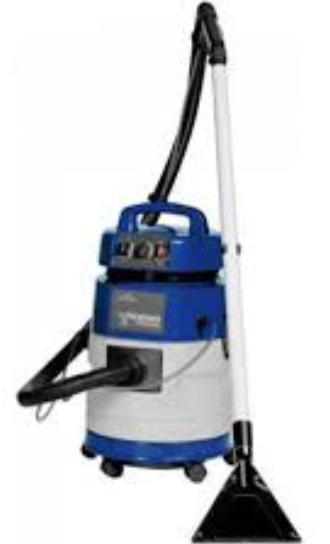 Nr.AprakstsMinimālā tehniskā prasībaPiedāvātās preces konkrētais tehniskais aprakstsAvotsPiezīmesVispārīgā informācijaVispārīgā informācijaVispārīgā informācijaRažotājs (nosaukums, atrašanās vieta).Norādīt informāciju1603.023 Putekļusūcējs trīs pakāpju (darbināms no elektrotīkla)Norādīt pilnu preces tipa apzīmējumuParauga piegādes laiks tehniskajai izvērtēšanai (pēc pieprasījuma), darba dienasNorādīt vērtībuStandartiStandartiStandartiAtbilstība Eiropas direktīvai 2014/30/ES par elektromagnētisko savietojamību.AtbilstCE marķējums atbilstoši Eiropas direktīvai 2006/42/EK par mašīnām.AtbilstDokumentācijaDokumentācijaDokumentācijaPielikumā, kā atsevišķs fails iesniegts preces attēls, kurš atbilst sekojošām prasībām: ".jpg" vai “.jpeg” formātā;izšķiršanas spēja ne mazāka par 2Mpix;ir iespēja redzēt  visu produktu un izlasīt visus uzrakstus uz tā;attēls nav papildināts ar reklāmu.AtbilstIesniegta CE deklarācijaAtbilstOriģinālā lietošanas instrukcija sekojošās valodāsLV vai ENTehniskā informācijaTehniskā informācijaTehniskā informācijaElektrodzinēja jauda ≥ 3000 WSpriegums230V 50HzBarošanas vada garums≥ 4 mTīrīšanas veidsSauss/ mitrsMaksimālais vakuuma spiediens (turbīnas )≥ 22  kPaGaisa plūsmas daudzums ≥ 190 l/sTvertnes tilpums≥ 40 lSūkšanas šļūtenes darba uzgaļu pievienojuma diametrs  40 mmSūkšanas šļūtenes garums≥ 2 mTrokšņu līmenis ≤  99  dB(A)Elektrodzinēja korpuss , tvertne putekļiem un iesūkšanas šļūtene no strāvu nevadoša materiālaAtbilstFiltrācijas klaseLNorādīt pielietojamo putekļu maisu ražotāja kodus un iespējamos analogusNorādītObligātā komplektācijaObligātā komplektācijaObligātā komplektācijaSūkšanas šļūteneNorādīt ražotāja koduUzgalis/darbarīks grīdas sūkšanaiNorādīt ražotāja koduUzgalis/darbarīks sūkšanai ar sašaurinājumuNorādīt ražotāja kodu